 		DPC Position Type – Atlas HCMWhen to use “Structure Post – DPC” – “SP – DPC” position type?The positions that primarily provide policy advisory or implementation support services to development projects are considered as “DPC” positions.  The new position type “SP-DPC” should be used for all positions at P5 and below levels that meet the following criteria:Provide a) project implementation support services; b) development effectiveness services that are within a project implementation framework, based on the job description and workload studies in addition to their support to UNDP’s organizational effectiveness results;Eligible, hence, for a co-funding from  a) development funds for their support to programme  and b) institutional budget (core IB and XB) for their contribution to achieve effectiveness and efficiency in UNDP.How to Use of  SP-DPC position type in Atlas by business unitsThe offices have to enter “SP-DPC” position type with an effective date in Atlas for GS and NO local positions. For all IP positions the offices should send a request for update to GSSU Position Management Team at GSSU Position mgt gssu.positionmgt@undp.org. How to update the Existing Positions:Offices should review the current positions and update the position type to “SP-DPC that meet the above criteria with a retroactive date when the position began with a co-funding from programme and management funds; Effective date on the position data should be same as the effective date on position funding distribution with multiple COA.A list of positions that meet the SP-DPC can be found in DPC implementation reportHow to enter the SP-DPC position type for New Positions:The offices have to review the job descriptions of the position carefully and establish a funding accordingly based on their discussion with programme and project managersThe offices shall enter the position type “SP-DPC” with the effective date of the positionThe offices shall enter the position COA with multiple funding lines –COA of the office institutional budget project;COA of the development projects funded from TRAC or non-core resources such as cost-sharing and trust fundsAtlas screens and navigations are provided below: Global Payroll & Absence Mgmt>Time and Labor/GL Costs> GP GL/GP RA Maintenance > Position distribution entry - Take note of the date when the post became “SP-DPC”: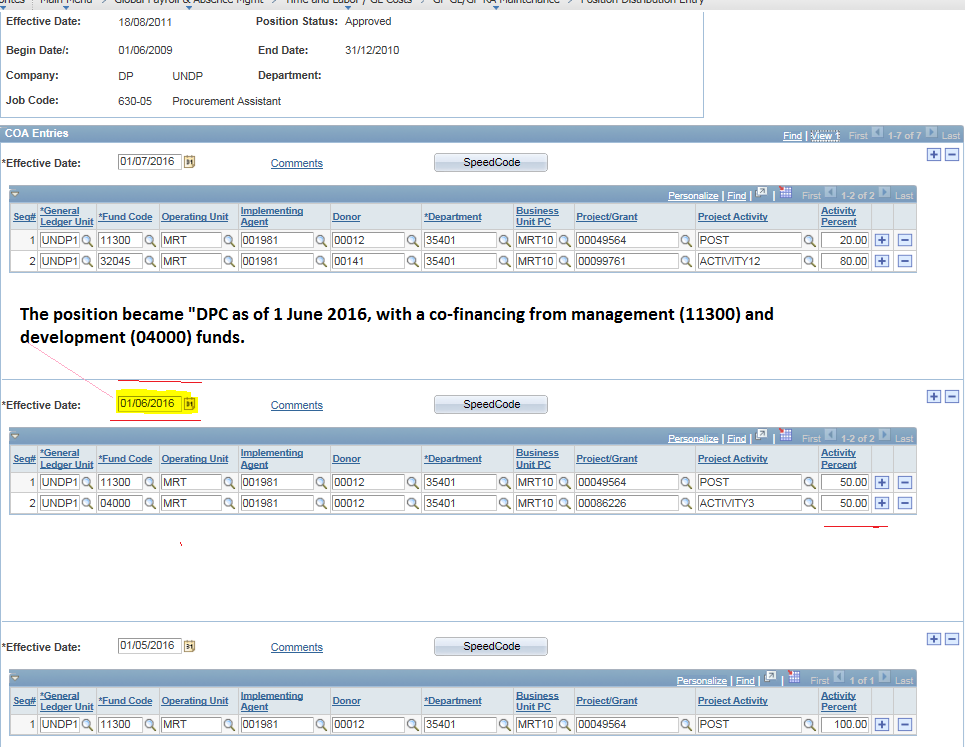 Atlas HCM/Organization Development/Position Management/Maintain Positions/Budgets/Update PositionEnter  the position number ; Add a new page by clicking on + sign; 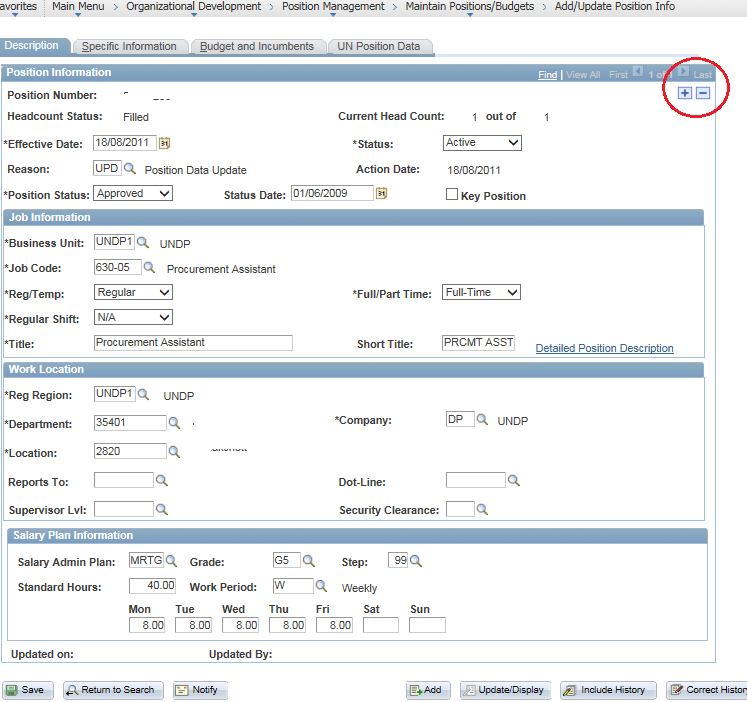 Enter EOD when the post became “DPC”. In this example, enter 1 June 2016 in the position information “Effective date” field.Reason:  enter UPD (Position Data Update)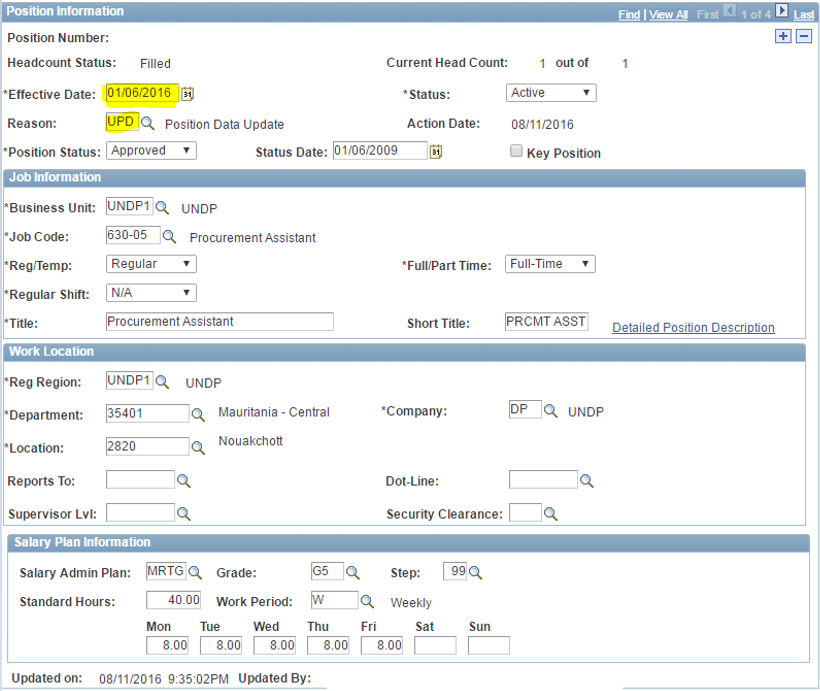 Click on the “UN Position Data” tabEffective Date:  automatically reflects the new datePosition Type:  select “Structure Post-DPC”Additional Position Info box - insert a descriptionSave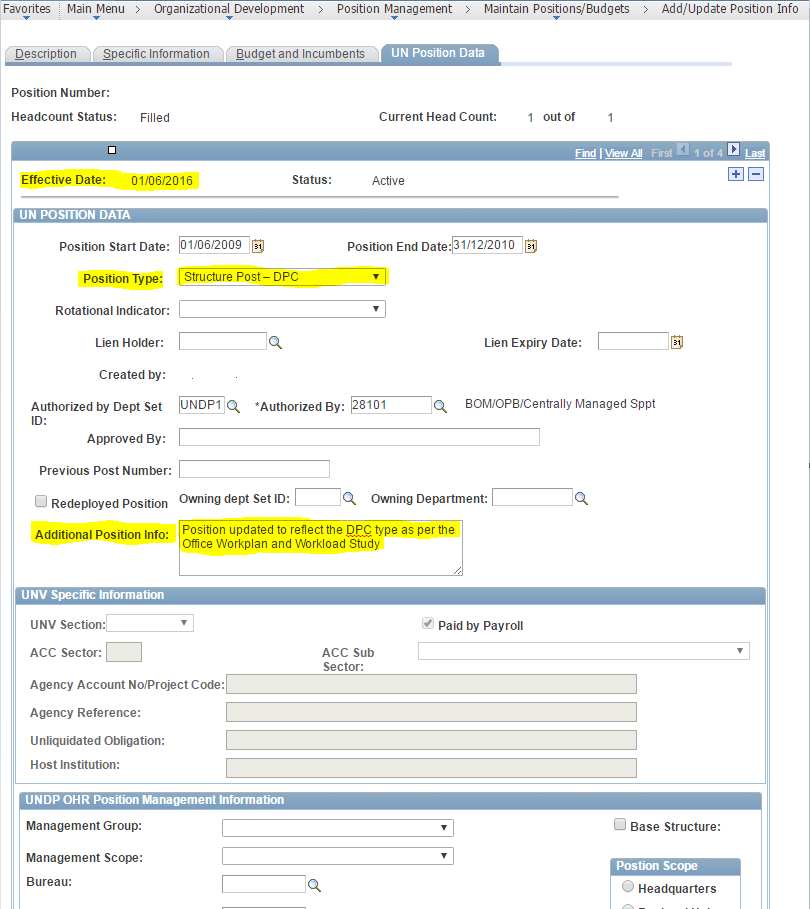 